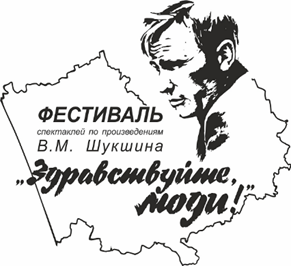 З А Я В К Ана участие во Втором театральном фестивалепо произведениям В.М. Шукшина «Здравствуйте, люди!..»(18-26 сентября 2024г., Барнаул)Театр (полное наименование): Название спектакля, автор инсценировки: Жанр спектакля: Большая или малая сцена: Режиссёр-постановщик: Художник-постановщик:   	  Дата премьеры спектакля: Продолжительность спектакля:             ч.         мин.      (кол-во антрактов)Количество участников (всего)                         в том числе: Творческий состав (кол-во): Технический состав (кол-во):Административная группа (кол-во): Ссылка на видеозапись спектакля, выложенная в Интернет на файлообменник для онлайн просмотра (с ограничением по времени доступа к просмотру до 31 декабря 2023 г.) — ОБЯЗАТЕЛЬНО! Технический райдер спектакля (приложить документ)Контактные персоны:Основное контактное лицо (ФИО):                                     8 (     )            	+7                     тел.                                                            сот.тел.Директор (ФИО):                         	      8 (     ) 	+7                      тел.                                                             сот.тел.Худ. рук/Глав. реж (ФИО):                       8 (     )                                                           +7                     тел.                                                             сот.тел.Режиссер спектакля (ФИО):      8 (     )                                                           +7                    тел.                                                              сот.тел.Художник спектакля (ФИО):      8 (     )                                                           +7                      тел.                                                               сот.тел.Зав пост. частью (ФИО):	          8 (       ) 	+7                   тел.                                                                сот.тел.Дополнительная информациясайт:                    e-mail:              другое:         Директор театра:                                                /                                                                              (подпись)                                    (фио)    М. П.Прием заявок до «02» октября 2023 г.--------------------------------------------------------------------------------------------------------------------Адрес театра: 656015, г. Барнаул, ул. Молодёжна, 15, Алтайский краевой театр драмы им. В.М.Шукшина, Второй театральный фестиваль по произведениям В.М. Шукшина «Здравствуйте, люди!..»Директор фестиваля: Березина Любовь Михайловна, тел. 8 (3852) 667-387, e-mail: teatraktd@mail.ru    Контактное лицо: Запкова Лариса Ивановна, зам.директора по творч.работе, тел. 8 (3852) 365-863, моб. +7-905 986 0527, e-mail: zam-tvr@altdrama.ru Заведующий художественно-постановочной части: Мунхажеев Евгений Эриксонович,8 (3852) 628-742, моб. 8 962 808 5849, e-mail: zavpost@altdrama.ru 